   CSIR-INDIAN INSTITUTE OF CHEMICAL TECHNOLOGY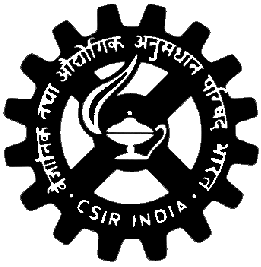          (Council of Scientific & Industrial Research)          HYDERABAD-500 007.                                                    Application for _____________________________          1.	Name of the Candidate		:	(In block letters)      2.	Father’s/Husband’s Name		:Date of Birth				:Category				:(UR/SC/ST/OBC/PWD & Women)Address for correspondence 		:6. Telephone No. & E-mail ID                   :                     (In block letters)     Academic Qualifications:Experience if any 		             :      	(if space is not sufficient       	enclose Annexure)            9.  Are you currently working in IICT         :                 In any project, If  yes, please                  Mention project code & Tenure *     10.  Are you related to any CSIR/IICT employee?	:If so, the name and relationship thereof	I hereby declare that the information furnished is correct and complete to the best of my knowledge & belief.							                 Signature of the candidate                                                                        Date: Note: 1. *If column 9 is yes, produce No Objection Certificate from the present Project Leader               at the time of interview.       2. Candidates should enclose all the attested photo copies of the certificates along with                              the application. 		Sl.No.QualificationBoard/ UniversitySubjectsClass & PercentageYear of passing